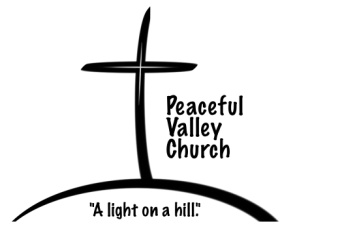 Open your Bible to 1 Peter 1:1-2Peter, an apostle of Jesus Christ, (verse 1a)To God's elect, strangers in the world, scattered throughout Pontus, Galatia, Cappadocia, Asia and Bithynia, (verse 1b)
For we are God's workmanship, created in Christ Jesus to do good works, which God prepared in advance for us to do.Ephesians 2:10 Strangers- ______________________- or “to those who reside as aliens”(NASB)  Scattered throughout - Christians dispersed away from our homeland  ________________.…who have been chosen according to the foreknowledge of God the Father, 1 Peter 1:2a But the man who loves God is known by God.  1 Corinthians 8:3The Godhead in Salvation:We are _____________ by the Father, _______________ by the Son and __________________ by the Spirit.…through the sanctifying work of the Spirit, for obedience to Jesus Christ and sprinkling by his blood: 1 Peter 1:2bGrace and peace be yours in abundance.  1 Peter 1:2  Notes: